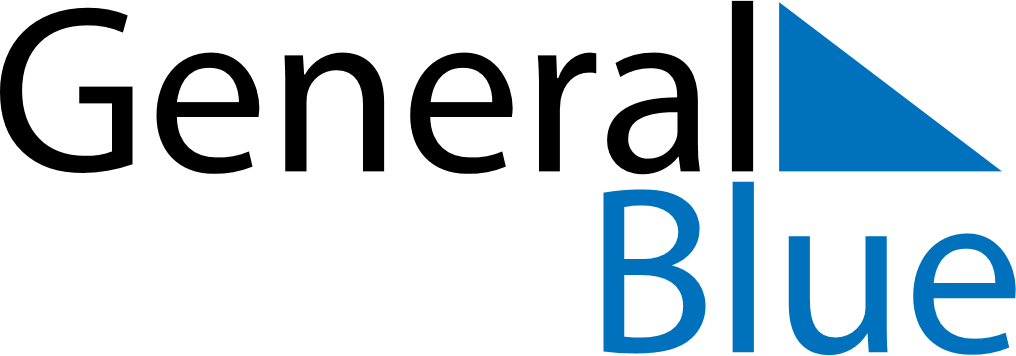 June 2022June 2022June 2022June 2022Faroe IslandsFaroe IslandsFaroe IslandsMondayTuesdayWednesdayThursdayFridaySaturdaySaturdaySunday123445Pentecost
Constitution Day678910111112Whit Monday1314151617181819202122232425252627282930